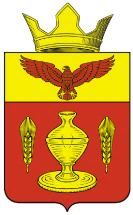 ВОЛГОГРАДСКАЯ ОБЛАСТЬ
ПАЛЛАСОВСКИЙ МУНИЦИПАЛЬНЫЙ РАЙОН
АДМИНИСТРАЦИЯ ГОНЧАРОВСКОГО СЕЛЬСКОГО ПОСЕЛЕНИЯП О С Т А Н О В Л Е Н И Е «04» августа   2014 года                                                                                №65                                                                С целью приведения законодательства Гончаровского сельского поселения в соответствии с действующим законодательством Российской Федерации, руководствуясь статьей 7 Федерального закона от 06 октября 2003 года № 131-ФЗ «Об общих принципах организации местного самоуправления в Российской Федерации», Администрация Гончаровского сельского поселенияПОСТАНОВЛЯЕТ:Внести изменения и дополнения в Постановление Администрации Гончаровского сельского поселения № 27 от 14.04.2014 года  «О  единой комиссии по определению  поставщиков в сфере закупок товаров,  работ, услуг для обеспечения униципальных  нужд Администрации Гончаровского сельского поселения Палласовского муниципального  района Волгоградской области.         1.1. Приложение №1 изложить в следующей редакции согласно приложения к настоящему постановлению.        4.Контроль за исполнением постановления оставляю за собой.        5.Настоящее постановление вступает в силу со дня его официального                    опубликования (обнародования).Глава Гончаровскогосельского поселения                                                                          К.У.Нуркатоврег 65/2016Приложение
к Постановлению Администрации Гончаровского сельского поселения
от 04.08.2016г. №65С О С Т А Вединой комиссии  по  определению поставщиков в сфере закупок товаров, работ, услуг для обеспечения муниципальных нужд администрации Гончаровского сельского поселения Палласовского муниципального района.   Нуркатов К.У. – председатель, глава Гончаровского сельского поселения;Нургазиев С.Г. – заместитель председателя, заместитель главы Гончаровского сельского поселения;Фисенко Г.И. –секретарь, специалист по общим вопросам Администрации Гончаровского сельского поселения;члены комиссии:Бубуёк Светлана Александровна– ведущий специалист по экономике и финансам администрации Гончаровского сельского поселения;Донцова Н.В.– ведущий специалист по социальным вопросам администрации Гончаровского сельского поселения;   Аязбаева Ф.К.- главный бухгалтер администрации Гончаровского сельского поселенияО внесении изменений в Постановление №27 от 14.04.2014 года «О  единой комиссии по определению  поставщиков в сфере закупок товаров,  работ, услуг для обеспечения муниципальных  нужд Администрации Гончаровскогосельского поселения Палласовского муниципального  района Волгоградской области.